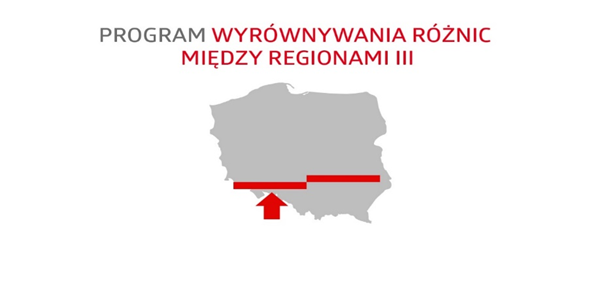 Ulotka informacyjnaProgram wyrównywania różnic między regionami III – obszar A (zapewnienie dostępności w wielorodzinnych budynkach mieszkalnych)Procentowa wysokości dofinansowanie ze środków PFRON dla projektodawców w kosztach inwestycji uzależniona jest od lokalizacji wielorodzinnego budynku mieszkalnego i wynosi 
w zależności od powiatu w 2020 roku:Uwaga! Środki stanowiące wkład własny beneficjentów pomocy nie mogą pochodzić 
ze środków PFRON.JEDNOSTKA PODZIAŁU TERYTORIALNEGO KRAJUJEDNOSTKA PODZIAŁU TERYTORIALNEGO KRAJUJEDNOSTKA PODZIAŁU TERYTORIALNEGO KRAJUJEDNOSTKA PODZIAŁU TERYTORIALNEGO KRAJUJEDNOSTKA PODZIAŁU TERYTORIALNEGO KRAJUWOJEWÓDZTWOPODREGIONINTENSYWNOŚĆ POMOCYINTENSYWNOŚĆ POMOCYINTENSYWNOŚĆ POMOCYWOJEWÓDZTWOPODREGION30%35%55%MAŁOPOLSKIEPodregion  KrakowskiMAŁOPOLSKIEbocheńskiMAŁOPOLSKIEkrakowskiMAŁOPOLSKIEmiechowskiMAŁOPOLSKIEmyślenickiMAŁOPOLSKIEproszowickiMAŁOPOLSKIEwielickiMAŁOPOLSKIEPodregion  miasto  Kraków MAŁOPOLSKIEm. KrakówMAŁOPOLSKIEPodregion  Nowosądecki MAŁOPOLSKIEgorlickiMAŁOPOLSKIElimanowskiMAŁOPOLSKIEnowosądeckiMAŁOPOLSKIEm. Nowy SączMAŁOPOLSKIEPodregion  Oświęcimski MAŁOPOLSKIEchrzanowskiMAŁOPOLSKIEolkuskiMAŁOPOLSKIEoświęcimskiMAŁOPOLSKIEwadowickiMAŁOPOLSKIEPodregion  Tarnowski MAŁOPOLSKIEbrzeskiMAŁOPOLSKIEdąbrowskiMAŁOPOLSKIEtarnowskiMAŁOPOLSKIEm. TarnówMAŁOPOLSKIEPodregion  Nowotarski MAŁOPOLSKIEnowotarskiMAŁOPOLSKIEsuskiMAŁOPOLSKIEtatrzański